The Oswaldtwistle School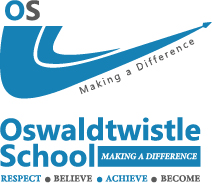 Whole School Numeracy PolicyApril 2023To be reviewed April 2024Whole School Numeracy Policy1. What is Numeracy?Numeracy, sometimes known as ‘Mathematical Literacy’, is the basic mathematical skills required to function in modern day living. Being numerate means being able to reason with numbers and other mathematical concepts, along with being able to apply these in a range of contexts and to solve a variety of problems. Numeracy Skills include: Interpret data, charts and diagrams Processing information Solving problems Checking answers Understanding and explaining solutions Make decisions based on logical thinking and reasoningWe use numeracy every day in all areas of our lives. Our confidence and ability with numbers impacts us financially, socially, and professionally. It can even have an impact on our health and wellbeing. Poor numeracy can affect people’s confidence and self-esteem. Numeracy at Oswaldtwistle is at the heart of all learning and is involved in all aspects of our daily lives. As teachers of all subjects, it is our duty to enable and encourage our learners to develop in all of the above and therefore become young numerate adults. Numeracy skills can be developed across the curriculum, not just what happens in maths lessons, and therefore the development and consolidation of numeracy is a whole school responsibility.2. Aims for Oswaldtwistle School To develop, maintain and improve standards of Numeracy across all key stages and sites.To raise the profile of numeracy across the curriculum. To ensure that all teaching and learning is embedded with numeracy that is relevant and meaningful to students learning, and mathematically accurate. To give students of all abilities and backgrounds the opportunity to improve their numeracy skills.To raise the awareness of Numeracy amongst staff through training and departmental meetings.To encourage staff to share good Numeracy practice and engage in cross curricular Numeracy activities to ensure consistency of practice.To have an open-door policy in regards to Numeracy, so both Staff and Students feel supported.To promote logical thinking skills and apply Numeracy in doing so.Develop Numeracy posters for display in all classrooms showing regularly used Numeracy Skills. 3. Strategies Develop positivity towards Numeracy All staff has the responsibility to be Numeracy role models – demonstrating positive attitudes surrounding Numeracy and Maths as well as expressing the importance to students in real life. Staff should encourage students to engage with Numeracy posters, Maths challenges, Maths vocabulary activities, form time activities and skills checks to plug gaps in Numeracy knowledge.Develop a consistent approach to Numeracy In order to develop a consistent approach to Numeracy across the school, staff should: Use agreed approaches to Numeracy Ensure any relevant equipment that can be used for Mathematical reasons is available Encourage students to estimate an initial answer in order to decide if their answer is realistic Follow any mathematical notation and be consistent with thisEncourage students to show all working out for all numeracy-based questions and activitiesProvide training for staff in basics of numeracyAssist in encouraging students to use mental calculations wherever possible Use correct mathematical language such as ‘subtract’ rather than ‘take away’Raising the profile of NumeracyDepartment of Mathematics Create a positive and attractive environment which celebrates numeracy. Identify pupils who require additional intervention to plug numeracy gaps and take out of lessons to provide numeracy intervention support where possible.Seek opportunities to use topics and examination questions from other subjects in mathematics lessons. Seek opportunities to use Numeracy based questions in other subject areas.Be aware of the mathematical techniques used in other subjects and provide guidance and training to other departments so that a sound, coherent and consistent approach is used in all subjects, using preferred methods. Provide information about common misconceptions and errors which may occur during teaching of specific topics. Be aware of appropriate expectations of pupils and difficulties that might be experienced with numeracy skills. Other subject areas and registration timeCreate a positive and attractive environment which celebrates numeracy. Ensure that staff are familiar with correct mathematical language, notation, conventions, and techniques relating to their own subject and encourage pupils to use these correctly.Provide examples of where numeracy may be applied in other subjects to the subject leads to include in their planning. Explore possibilities for cross-curricular links with the department of Mathematics and use Curriculum Planning time to support in planning. Provide Numeracy problem solving and key word tasks to be completed in morning registration time to promote fluency the discussion of numeracy. 4. Use of Calculators  In deciding when pupils use a calculator in lessons, we should ensure that:Pupils’ first resort should be mental methods.Pupils have sufficient understanding of the calculation to decide the most appropriate method: mental, pencil and paper or calculator.Pupils understand the four arithmetical operations and recognise which to use to solve a Particular problem and recall the order of operations (BIDMAS).We help pupils, where necessary, to use the correct order of operations – especially in multi-step calculations, such as (3.2-1.65 x (15.6-5.77). Pupils have the technical skills required to use the basic functions of a calculator constructively and efficiently, the order in which to use keys, how to enter numbers as money, measures, fractions, etc.When using a calculator, pupils are aware of the processes required and are able to say whether their answer is reasonable.Pupils can interpret the calculator display in context (e.g. 5.3 is £5.30 in money calculations).Where confidence in Numeracy is low, calculators can be used to check work after the use of mental methods. 5. Mathematical Vocabulary The following are all important aspects of helping pupils with the technical vocabulary of Mathematics; Using a variety of words that have the same meaning e.g. add, plus, sum. Encouraging pupils to be less dependent on simple words and encouraging the use of the mathematical dictionaries and topic essentials e.g. exposing them to the word multiply as a replacement for times. Discussions about words that have different meanings in mathematics from everyday life e.g. take away, volume, product, etc. Highlighting word sources e.g. quad means 4, lateral means side so that pupils can use them to help remember meanings.Promote analysis of words, reviewing the prefixes and where they come from. E.g. Sept – Oct – October, Octagon, Octopus all relating to the number 8.Use of Numeracy Vocabulary in form time activities to promote discussion around the given words and their meanings. Encouraging students to highlight key words in their work or questions.Having an open and judgement free classroom so students can openly as staff what key words mean if they are unsure. All maths key words can be found in section 8 of this policy.6. Cross Curricular Links 7. Mathematics Yearly OverviewPlease note, this is not set in stone and may alter during the year due to the fluid nature of the school, student understanding, prior knowledge and retrieval skills. Please ask the maths department if you want to know where a topic fits in with your subject. We are more than happy to help. 8. Maths Vocabulary9. Useful WebsitesMathsGenie.co.uk (How to Videos)CorbettMaths.com (How to Videos)Youtube.com (How to Videos)MathsMadeEasy.co.uk (Online Practice Papers)OnMaths.com (Online Practice Papers)MissBResources.com (Topic-based resources) BBCBitesize.co.uk (Worked examples and interactive questions) 10. Evaluation	Contents: 1. What is Numeracy?2. Aims for Oswaldtwistle School3. Strategies4. Use of Calculators5. Vocabulary 6. Cross Curricular Links7. Mathematics Yearly Overview8. Mathematical Vocabulary9. Useful Websites10. EvaluationArtSymmetryUse of paint mixing as a ratioPerspectives – EnlargementsScale DrawingsCurriculum for LifeOverseas development budgetsData analysisStatisticsQuestionnairesEnglishComparison of 2 data sets on word and sentence length.Understanding facts and figures in non-fiction textsStatisticsGeographyRepresenting dataAnalysing dataUse of SpreadsheetsDistance/TimeHistoryTimelinesSequencing eventsAnalysing DataPECollection of real dataEstimationSpeed, Distance, TimeStatistical ComparisonsScienceCalculating with formulaeGraphing skillsRatio and proportionProblem solvingBalancing EquationsTechnologyMeasuring skillsUnits of area and volumeScale drawingsPlans and ElevationsRatioKS3KS4 FoundationKS4 HigherAutumn 1Number and the Number System&CalculatingNumber and the Number System&CalculatingCalculating&Visualising and ConstructingAutumn 2Checking, Approximating and Estimating&VisualisingVisualising and Constructing&Understanding Risk&Algebraic ProficiencyAlgebraic Proficiency&Proportional ReasoningSpring 1Algebraic Proficiency&Exploring FDP&Proportional ReasoningExploring FDP&Proportional Reasoning&Pattern Sniffing Pattern Sniffing&Solving Equations and InequalitiesSpring 2Pattern Sniffing&Measuring Spaces&Angles &Calculating with FDPInvestigating Angles&Calculating with FDP &Solving EquationsCalculating Space&ConjecturesSummer 1Solving Equations&Calculating SpaceCalculating Space&Algebraic ProficiencyAlgebraic Proficiency&Solving Equations and InequalitiesSummer 2Mathematical Movement&Measuring Data&Presenting DataUnderstanding Risk&Presenting Data&Measuring DataUnderstanding Risk&Presentation of GraphsAAAcute angleAn angle less than 90°.AdjacentAdjacent sides are next to each other and are joined by a common vertex.AlgebraAlgebra is the branch of mathematics where symbols or letters are used to represent numbers.AngleAn angle is formed when two straight lines cross or meet each other at a point. The size of an angle is measured by the amount one line has been turned in relation to the other.ApproximateAn approximate value is a value that is close to the actual value of a number.ArcPart of a circumference of a circle.AreaThe amount of space a shape takes up. E.g. the area of the lawn is 35 square metres.AsymmetricalA shape which has no lines of symmetry.AverageA value to best represent a set of data. There are three types of average - the mean, the median and the mode.AxisAn axis is one of the lines used to locate a point in a coordinate system.BBBearingA three-digit angle measured from north in a clockwise direction.BIDMASA way of remembering the order in which operations are carried out. It stands for Brackets - Indices - Division - Multiplication - Addition - Subtraction.BisectTo divide an angle or shape exactly in half.BracketsUsed to determine the order in which operations are carried out. For example, 3 + 4 x 2 = 11 but (3 + 4) x 2 = 14.CCCalculateTo work out the value of something. This does not have to mean you need a calculator!Centilitre (cl)A measure of volume. 100 centilitres = 1 litre (100 cl = 1 l). 1 centilitre = 10 millilitres (1 cl = 10 ml).Centimetre (cm)A measure of distance. 1 centimetre = 10 millimetres. (1 cm = 10 mm). 100 centimetres = 1 metre. (100 cm = 1 m).ChordA straight line drawn from one point on the edge of a circle to another.CircumferenceThe perimeter of a circle.CoefficientThe number in front of an algebraic symbol. For example, the coefficient of 5x is 5.CongruentIf you can place a shape exactly on top of another then they are said to be congruent. You may rotate, reflex or translate the shape.ConstantA letter or symbol whose value always stays the same. The constant Π is a common example.CreditTo add money to a bank account. For example, I had £500 credited to my bank account.Cross sectionThe end section created when you slice a 3D shape along its length.Cube numberThe product when an integer is multiplied by itself twice. For example, 5 cubed = 5 x 5 x 5 = 125.CuboidA 3D shape with all sides made from rectangles.Cumulative frequencyA running total of the frequencies, added up as you go along.DDDayA time period of 24 hours. There are 7 days in a week.DebitTo take out money from a bank account. For example, £400 was debited from my account.DecagonA ten-sided polygon.DecimalNot a whole number or integer. For example, 3.6 or 0.235.DecreaseTo make an amount smaller.DenominatorThe bottom part of a fraction.DiameterThe distance across a circle which passes through the centre.DifferenceSubtract the smaller value from the larger value to find the difference between two numbers.DistanceHow far away an object is. For example, it is a distance of 3 miles to the city centre.DistributionHow data is shared or spread out.EEEqualUsed to show two quantities have the same value.EquationTwo expressions which have the same value, separated by an '=' sign. E.g. 3y = 9 + yEquilateral triangleA triangle with all sides and angles the same size.EstimateTo find an approximate answer to a more difficult problem. E.g. 31.2 x 5.94 is roughly equal to 30 x 6 = 180.Even numberAny number which is a multiple of 2. Even numbers always end in 2, 4, 6, 8 or 0.ExpandTo multiply out brackets in an expression. For example, 2(3x + 7) = 6x + 14.ExpressionA collection of terms which can contain variables (letters) and numbers. E.g. 4pq - q + 7FFFactorA number that divides another number exactly. E.g. 4 is a factor of 12.FactoriseTo put an expression into brackets by taking out a common factor. For example, 20x + 15y = 5(4x + 3y).FiguresAnother name for numbers. For example, one thousand and fifty in figures is 1050.FormulaAn equation used to describe a relationship between two or more variables.FrequencyHow many times something happens. Another word for 'total'.Frequency densityThe frequency divided by the class width.GGGradientHow steep a line is. Found by dividing the distance up by the distance across.Gram (g)A measure of mass. 1 gram = 1000 milligrams. (1 g = 1000 mg)HHHCFStands for 'highest common factor'. It is the largest factor common to a set of numbers. E.g. The HCF of 16 and 24 is 8.HeptagonA seven-sided polygon.HexagonA six-sided polygon.HistogramA diagram drawn with rectangles where the area is proportional to the frequency and the width is equal to the class interval.HypotenuseThe longest side on a right-angled triangle.IIIncreaseTo make an amount larger.IndicesAnother name for powers such as ² or ³.IntegerA whole number.Inter-quartile range (IQR)The difference between the upper and lower quartile.IrrationalA decimal which is never ending. It must also not be a recurring decimal.JJJustifyAnother word for 'explain'. Often crops up on your maths exam. E.g. 'Calculate the mean and range for each player. Who is the better player Justify your answer.'KKKilogram (Kg)A measure of mass. 1 kilogram = 1000 grams. (1 kg = 1000 g)Kilometre (Km)A measure of distance. 1 kilometre = 1000 metres. (1 km = 1000 m)LLLCMStands for 'lowest common multiple'. It is the smallest multiple common to a set of numbers. E.g. The LCM of 3 and 4 is 12.Litre (l)A measure of volume. 1 litre = 100 centilitres (1 l = 100 cl). 1 litre = 1000 millilitres (1l = 1000 ml).LociThe plural of locus.LocusA collection of points which are the same distance from another point or line.Lower rangeThe smallest value in a set of data.MMMeanA type of average found by adding up a list of numbers and dividing by how many numbers are in the list.MedianThe middle value when a list of numbers is put in order from smallest to largest. A type of average.Metre (m)A measure of distance. 1 metre = 100 centimetres. (1 m = 1000 cm).Millilitre (ml)A measure of volume. 10 millimetres = 1 centilitre (10 ml = 1 cl). 1000 millilitres = 1 litre (1000 ml = 1 l).Millimetre (mm)A measure of distance. 10 millimetres = 1 centimetre. (10 mm = 1 cm).ModalAnother term for modeModeThe most common value in a list of numbers. If two values are tied then there is two modes. If more than two values are tied then there is no mode. A type of average.MonthA time period of either 28, 29, 30 or 31 days. There are 12 months in a year.MultipleA number which is part of another number's times table. E.g. 35 is a multiple of 5.NNNatural numberA positive integerNegativeA value less than zeroNonagonA nine-sided polygon.NumeratorThe top part of a fraction.OOObtuse angleAn angle between 90°and 180°.OctagonAn eight-sided polygon.Odd numberA number that is not a multiple of 2. Odd numbers always end in 1, 3, 5, 7 or 9.OperationAn action which when applied to one or more values gives an output value. The four most common operations are addition. subtraction, multiplication and division.PPParallelTwo or more lines which are always the same distance apart.ParallelogramA quadrilateral with two pairs of parallel sides.PentagonA five-sided polygon.PerimeterThe distance around a shape.PerpendicularTwo or more lines which meet at right angles.Pi (Π)An irrational constant used when calculating the area and circumference of circles. It is approximately equal to 3.14.PolygonA shape made from straight lines.Positive numberA number greater than zero.PrimeA number which has exactly two factors. The number one and itself.PrismA 3D shape with the same cross section all along its length.ProbabilityA measure of how likely an event is to occur.ProductThe answer when two values are multiplied together.QQQuadratic equationAn equation where the highest power is two. For example, x² + 4x + 6 = 0 is a quadratic equation.QuadrilateralA four-sided polygon.RRRadiusThe distance from the centre of a circle to its circumference. The plural of radius is radii.Random samplingA method of choosing people at random for a survey.RangeThe largest number take away the smallest value in a set of data.RationalA decimal number which ends or is recurring.ReciprocalThe reciprocal of any number is 1 divided by the number. E.g. the reciprocal of 3 is 1/3., the reciprocal of 3/4 is 4/3.RecurringA decimal which never ends but repeats all or parts of the sequence of numbers after the decimal point. E.g., 0.333333 or 0.141414.Reflex angleAn angle greater than 180°.RegularA shape with all sides and angles the same size.RemainderThe amount left over when a number cannot be divided exactly. For example, 21 divided by 4 is 5 remainder 1.Right angleAn angle of 90°.RotationTo turn a shape using an angle, direction and centre of rotation.RoundTo reduce the number of significant figures or decimal places a number has. For example, £178 rounded to the nearest £10 is £180.SSScale factorHow many times larger or smaller an enlarged shape will be.SegmentAn area of a circle enclosed by a chord.SequenceA list of numbers which follows a pattern. For example, 6, 11, 16, 21, ...SimplifyTo write a sum, expression or ratio in its lowest terms. For example, 4:10:6 can be simplified to 2:5:3.SolidA 3D shape.SolveTo find the missing value in an equation.SpeedHow fast an object is moving. Average speed = Total distance divided by time taken.Square numberThe product when an integer is multiplied by itself. For example, 1, 4, 9, 16, 25, 36, 49, 64, 81, 100.SumThe answer when two or more values are added together.Surface areaTo total area of all sides on a 3D shape.SymmetricalA shape which has at least one line of symmetry.TTTallyA system of counting where every group of four vertical lines is followed by a horizontal line to easily count in steps of five.TangentA straight line that just touches a point on a curve. A tangent to a circle is perpendicular to the radius which meets the tangent.TermA number, variable or combination of both which forms part of an expression.TransformationThe collective name for reflections, rotations, translations and enlargements.TranslationTo move a shape from one position to another by sliding in the x-axis followed by the y-axis.TrapeziumA quadrilateral with one pair of parallel sides.Tree diagramA method of solving probability questions by listing all the outcomes of an event. Probabilities are calculated by multiplying down the branches.TriangleA three-sided polygon.Triangular numberA sequence of numbers generated by adding one more than was added to find the previous term. For example, 1, 3, 6, 10, 15, 21, ...UUUnitsA quantity used to describe a measurement. Examples are kilograms, metres and centilitres.Upper rangeThe largest value in a set of data.VVValueA numerical amount or quantity.VariableA letter which we don't know the value of.VolumeThe amount an object can hold. E.g. a bottle of cola has a volume of 2 litres.WWWeekA time period of 7 days.WideUsed to describe the width of somethingWidthThe distance from side to side. E.g. 'The swimming pool is 10 metres wide.'XXX-AxisThe horizontal axis on a graph. The line going across the page.YYY-AxisThe vertical axis on a graph. The line going from top to bottom.Y-InterceptThe value of the y-coordinate when a graph crosses the y-axis.YearA time period of 12 months or 365 days. (366 in a leap year.)ZZZ-AxisRepresents the depth of an object when working with 3D coordinates.ACTIONIMPACTMEASURE1All year groups to take part in Numeracy Registration Time activitiesTuesday – Numeracy problems and mental mathsImproved numeracy skillsImproved logical thinking skillsImproved fluency with mathematical discussions for Students and StaffPupil voiceStaff Voice2Staff to enter student academic, attitude and presentation data into SIMs 4 times per yearProgress data can be tracked and reviewed by all staff in the departmentAreas of weakness identifiedStudents identified in need of interventionData Capture OutcomesIntervention plan writtenStaff Voice3SP to review student ability and arrange for appropriate intervention to take place(Work designed and provided by SP)Analysis of data to identify students with areas of weakness in NumeracyInterventionIntervention plans in place – improved outcomes for pupilsPupil VoiceStaff VoiceData Capture outcomes4Opportunities for Numeracy highlighted in Schemes of Work and cross-curricular links made. Staff are able to plan appropriately for opportunities for numeracy within their day-to-day lessons and are aware support is available from the Maths Department.Students use standard methods across schoolSchemes of WorkLesson ObservationPupil VoicePupil workbooks5Mathematical key words displayed and used in lessons where appropriateStudents draw links between Maths and other subjectsMathematical vocabulary improvedPupil VoiceStaff VoicePupil workbooks6Marking focused on Mathematical Literacy where appropriateAll calculations / working is corrected and appropriately set out.Corrections are completed by studentsPupil VoicePupil WorkbooksLesson Observations7Numeracy at OSS posters supplied to classroom to promote the use of Numeracy across the curriculumFurther cross-curricular links madeMore awareness of the use of Numeracy skills outside of the mathematics classroomPupil VoiceStaff VoiceLesson Observations